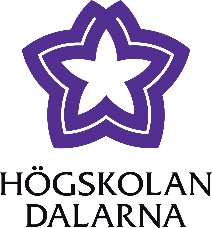 Överenskommelse om distansarbeteArbetsgivareArbetstagareHuvudarbetsplats och distansarbetsplatsArbetsuppgifterArbetstagaren får under distansarbete utföraOmfattning av distansarbeteArbetsgivaren kan med kort framförhållning kalla in arbetstagaren till huvudarbetsplatsen.ArbetsmiljöArbetsgivaren ska förvissa sig om att arbetstagarens arbetsmiljö är tillfredsställande. Arbetstagaren ska se till att arbetsplatsen är utformad och inredd på ett ur arbetsmiljösynpunkt lämpligt sätt. Arbetstagaren accepterar att arbetsgivaren efter kontakt med arbetstagaren får besöka denne på distansarbetsplatsen eller på annat lämpligt sätt kan säkerställa sitt arbetsmiljöansvar.Arbetsredskap och tillgänglighetArbetstagaren ska se till att vara tillgänglig och att ha fungerande uppkoppling för att kunna kommunicera digitalt under arbetstid. Arbetsgivaren tillhandahåller ett standardpaket av arbetsredskap enligt bilaga. Chef ansvarar för att beställa arbetsredskapen enligt fastställd process. FörsäkringarArbetstagaren ska teckna och vidmakthålla en giltig hemförsäkring under perioden.Kostnader för distansarbetet
Arbetstagaren har inte rätt till ersättning för andra kostnader som uppkommer i samband med distansarbetet än sådana som i förväg godkänts av arbetsgivaren. Utlägg som ersätts kan ses som inkomst av tjänst och ska då förmånsbeskattas.Riktlinjer och styrdokumentDenna överenskommelse ingås med stöd av centralt kollektivavtal om distansarbete. Utöver vad som framgår av denna överenskommelse gäller även, vid var tid gällande riktlinjer för sådant distansarbete samt övriga styrdokument, såsom:GiltighetstidAvtalet gäller under perioden ovan med en ömsesidig uppsägningstid om 1 månad.Om avtalet inte följs kan det när som helst sägas upp med omedelbar verkan.Om avtalet upphör återgår arbetstagaren till huvudarbetsplatsen.Detta avtal har upprättats i två exemplar av vilket parterna fått var sitt.UnderskriftBilaga: Förteckning över de arbetsredskap som arbetsgivaren ska tillhandahålla utifrån medarbetarens behovOrganisationHögskolan DalarnaNamnPersonnummerHuvudarbetsplatsDistansarbetsplats ordinarie arbetsuppgifter följande arbetsuppgifter:       Heltid Deltid:      Avtalet gäller från och med (dag, månad, år):Avtalet gäller till och med (dag, månad, år):OrtDatumOrtDatumArbetsgivarens underskriftArbetsgivarens underskriftArbetstagarens underskriftArbetstagarens underskriftNamnförtydligandeNamnförtydligandeNamnförtydligandeNamnförtydligandeHyrpaket standard
 Skärm
 Tangentbord 
 Datormus
 Dockstation
